康寧學校財團法人康寧大學  實習護生服儀檢查單說明：請實習教師於實習第一天依實習規則說明服儀規定，並於實習期間監測服儀整齊。並於實習結束後繳回實習組，有不及格項目1項懲處申誡1次。                                實習教師簽名： ______________________               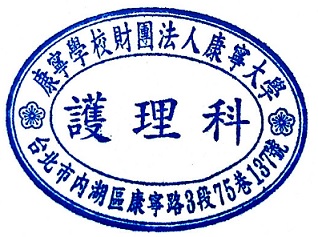 書寫範例                               v及格           x不及格書寫範例                               v及格           x不及格書寫範例                               v及格           x不及格書寫範例                               v及格           x不及格書寫範例                               v及格           x不及格書寫範例                               v及格           x不及格書寫範例                               v及格           x不及格實習日期護生姓名頭髮指甲名牌手錶實習服實習毛衣實習鞋104.07.20~08.14許○○vvxvv